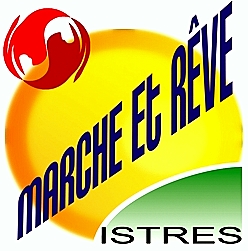          04 42 55 70 43Descriptif sommaire des intérêts de la randonnée :Cette randonnée côtière, avec vue sur la mer et sur Marseille surprend toujours par les couleurs de l’eau, par sa végétation, ses criques, ses ports et ses villas suspendues à la falaise se disputant les derniers mètres carrés plongeant sur la mer.Ce n’est pas par hasard si, pendant le boom du train, on avait fait passer une voie ferrée sur cette côte, si belle et si riche. La Côte Bleue qui mérite bien son nom, nous offre des trésors à découvrir et à savourer, à travers son sentier des douaniers surplombant le golfe de MarseilleCotation : E3/T3/R3Indice d’effort IBP : 59Dénivelée cumulée :   550m      Altitude départ : 60m    Altitude maximale : 228mDurée de marche effective : environ 5 h  (+/- 14 km)Difficultés :* Bons marcheurs.* Quelques passages escarpés et quelques passages nécessitant l’usage des mains* Quelques montées raides Rendez-vous : 8h15  parking de l'ancienne piscine du CEC       Départ : 8h30Trajet routier : ISTRES – Martigues – A55 –  sortie CARRY - 2km ; au niveau d’Eldorado City, sortie droite sur Ensues/Le Rouet -  1km la D5 ; à gauche vers Ensues la Redonne - traverser Ensues la Redonne – Continuer sur la D5 direction La Redonne – D48D - Chemin de la GareStationnement : Parking sur le chemin de la Gare d'Ensuès  la RedonneCoordonneés GPS : N 43.335235° / E 5.198677° <<< clic pour visualiser sur Google mapsDistance :   80 km aller/retourCovoiturage  - Montant suggéré :  Actualisation en temps réel en fonction prix carburantsTrajet pédestre :Cartes IGN – Top 25  / 3144 OT (Etang de Berre) et 3145ET (Marseille, Les Calanques)RECOMMANDATIONS :  Une trousse de secours individuelle et une pharmacie personnelle.  Port du short déconseillé >> passages broussailleux (**)     (sinon prévoir une grosse boite d'URGO)  Chaussures de marche OBLIGATOIRES.   1.5 litres d’eau minimum par personne.   Divers : appareil photo, jumelles…Animateur : Alain      06 51 00 51 37